CONTACT DETAILS OF THE BODY SUBMITTING THE QUALIFICATION FILE Name and address of submitting body:Logistics Sector Skill Council No. 480 A, 7th floor Khivraj Complex 2, Anna Salai, Nandanam, Chennai – 600 035Name and contact details of individual dealing with the submissionName				: Ms. Reena MurrayPosition in the Organization	: Head – Standards & Quality AssuranceAddress if different from above	: Same as above Tel number			: 044 4851 4607E-mail address			: reena@lsc-india.comList of documents submitted in support of the Qualifications FileModel Curriculum having indicative list of equipment, lesson plan with training duration and trainer qualification.Letter from the Ministry supporting the need of the qualification.Industry validationsModel Curriculum to be added which will include the following:Indicative list of tools/equipment to conduct the trainingTrainers’ qualificationLesson PlanDistribution of training duration into theory/practical/OJT componentSUMMARY SECTION 1 ASSESSMENT Please attach most relevant and recent documents giving further information about assessment and/or RPL.  Give the titles and other relevant details of the document(s) here.  Include page references showing where to find the relevant information. ASSESSMENT EVIDENCEComplete a grid for each component as listed in “Formal structure of the qualification” in the Summary.  NOTE: this grid can be replaced by any part of the qualification documentation which shows the same information – i.e., Learning Outcomes to be assessed, assessment criteria and the means of assessment.  24. Assessment evidence Title of Component: Courier Associate - OperationsEmployability Skills (30 hours)SECTION 225. EVIDENCE OF LEVELOption B – Courier Associate - OperationsSECTION 3 EVIDENCE OF NEEDPlease attach most relevant and recent documents giving further information about any of the topics above. Give the titles and other relevant details of the document(s) here. Include page references showing where to find the relevant information.SECTION 4 EVIDENCE OF PROGRESSIONPlease attach most relevant and recent documents giving further information about any of the topics above.  Give the titles and other relevant details of the document(s) here.  Include page references showing where to find the relevant information.Figure 1: Occupational Map of the Courier and Express Services sectorFigure 2: Career progression path for the job role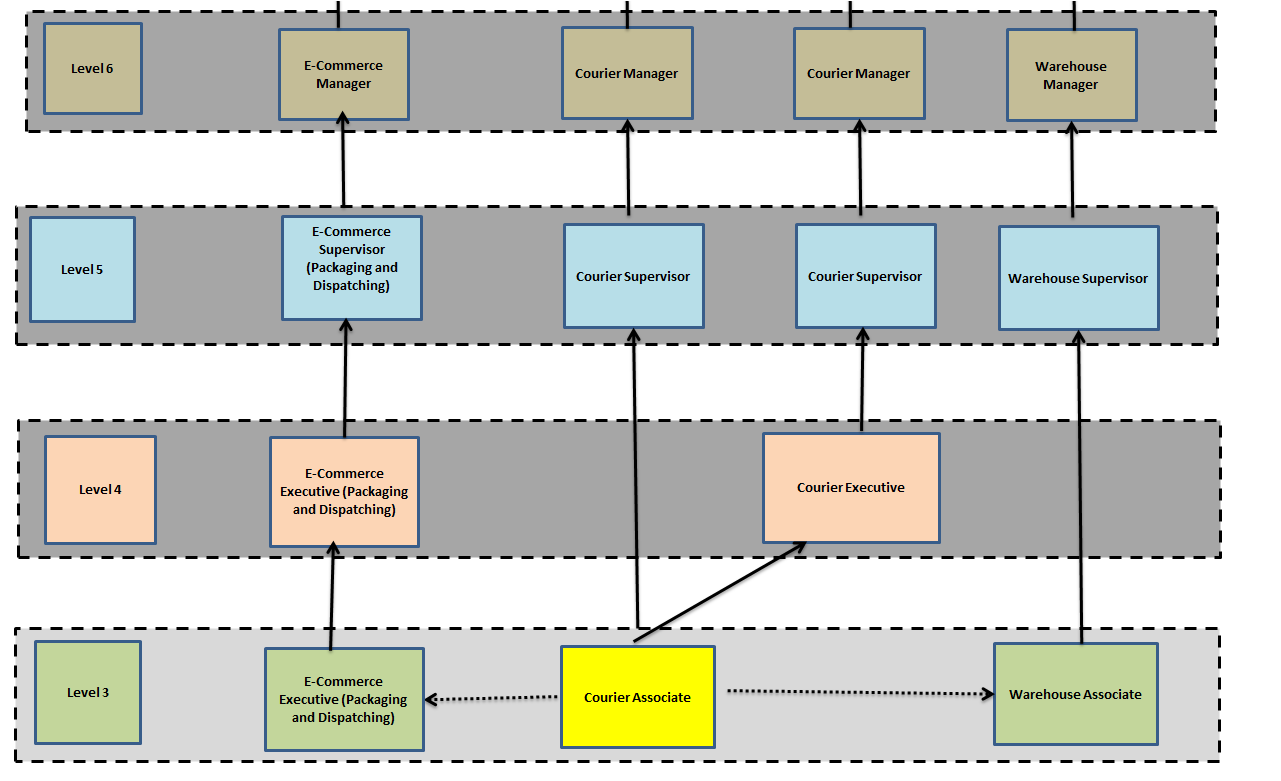 1Qualification TitleCourier Associate - Operations 2Qualification Code, if anyLSC/Q19013NCO code and occupationNCO-2015/ 8321.02 – Despatch RiderNCO-2015/   4412.99 - Mail Carriers and Sorting Clerks, OtherNCO-2015/   9321 – Hand PackersNCO-2015/ 9621.07 to .09 – Mail Carrier, Runner Mail, Sorter Mail4Nature and purpose of the qualification (Please specify whether qualification is short term or long term)Nature: Certificate course of Courier Associate - Operations Term: Long TermPurpose: Learners who attain this qualification are competent in on ground courier/express services operation and can get a job in courier or express services operations as associates working on ground for delivery, mail handling and bagging services.5Body/bodies which will award the qualificationLogistics Sector Skill Council6Body which will accredit providers to offer courses leading to the qualificationLogistics Sector Skill Council7Whether accreditation/affiliation norms are already in place or not, if applicable (if yes, attach a copy)YesBoth accreditation and affiliation are done by LSC based on due diligence report via SIP8Occupation(s) to which the qualification gives accessCourier and Express Ground Operations, Hub/ branch Operations9Job description of the occupationThe individual would perform handling, sorting, bagging, pickup and delivery of couriers, collection of payment and reporting of daily activities.10Licensing requirementsNot Applicable11Statutory and Regulatory requirement of the relevant sector (documentary evidence to be provided)Not applicable12Level of the qualification in the NSQF313Anticipated volume of training/learning required to complete the qualification390 hours to 630 hours14Indicative list of training tools required to deliver this qualificationFor a class of 30 candidatesTeaching board – 1Projector – 1White board - 1 Video player or TV – 1Printer – 1Tracker - 1Computer – 15Stationaries – 30Marker - 2MHE equipment’s – 1 RFID Scanner - 15PPE – 15Standard Forms – 15SOP - 5GST guidelines – 10ERP -115Entry requirements and/or recommendations and minimum ageGrade 10 Pass
Or Grade 8 pass and pursuing continuous schooling in regular school with vocational subject
Or 8th grade pass + 2 year relevant experience
Or Previous relevant Qualification of NSQF Level 2 (Loader/ Unloader) + 1 year relevant experience in courier industry16Progression from the qualification (Please show Professional and academic progression)Professional - After completion of course and after 3-5 years of experience in courier or express services operations, a person can progress vertically to Courier Executive and then on to Courier Supervisor after gaining further experienceAcademic – Candidate to clear Class XII through open school and proceed further to Diploma or Graduate and then to Post graduate17Arrangements for the Recognition of Prior learning (RPL)LSC currently undertakes RPL through the following modes – The companies outreach to LSC regarding their requirement for RPL. LSC arranges for a trainer or a training agency to conduct the short term RPL programme post which, LSC member conducts assessment and provide accreditation/ certification for the samThe training centre run RPL courses in coordination with industry and companies and post the course conduct assessment and certificationThe companies reach out to LSC regarding RPL requirements. They conduct their own training as per the RPL requirements and post training LSC reviews and provides certifications regarding RPLLSC has developed an online RPL assessment application which will be MCQ based test and VIVA video submission.18International comparability where known (research evidence to be provided)Under Study 19Date of planned review of
the qualification.28th February 202628th February 202628th February 202620Formal structure of the qualificationCourier Associate - OperationsMandatory/
OptionalEstimated size
(learning hours)LevelAMandatory componentsIntroduction Mandatory303LSC/N1901 Handling, sorting of mail and shipment baggingMandatory603LSC/N1902 Perform pickup and deliveryMandatory603LSC/N1903 Handover and reportMandatory603LSC/N9904 Maintain integrity and ethics in operationsMandatory303LSC/N9905 Follow health, safety and security proceduresMandatory603DGT/VSQ/N0101 Employability SkillsMandatory303Sub Total (A)330HrsBOptional/ elective componentCourier Associate - OperationsElective/
OptionalEstimated size
(learning hours)LevelLSC/N1904 Handle perishable shipmentElective603LSC/N1905 Handle high value shipmentElective603LSC/N1906 Handle furniture and householdsElective603LSC/N9906 Verify GST invoiceOptional603LSC/N1907 Feed data into ERP and analyze in courier hubOptional603Subtotal B300 hrsTotal (A+B)390Hrs to 630 Hrs 21Body/Bodies which will carry out assessment:All the empanelled assessment agency will do the assessment22How will RPL assessment be managed and who will carry it out?RPL courses would be conducted based on the demand and requirement of industry as and when they approach LSC.  There are four ways of conducting RPL assessments -The companies outreach to LSC regarding their requirement for RPL. LSC arranges for a trainer or a training agency to conduct the short term RPL program post which, LSC member conducts assessment and provide accreditation/ certification for the sameThe training centre run RPL courses in coordination with industry and companies and post the course conduct assessment and certificationThe companies reach out to LSC regarding RPL requirements. They conduct their own training as per the RPL requirements and post training LSC reviews and provides certifications regarding RPLLSC has developed an online RPL assessment application which will be MCQ based test.23Describe the overall assessment strategy and specific arrangements which have been put in place to ensure that assessment is always valid, reliable and fair and show that these are in line with the requirements of the NSQF.LSC has ensured to have a valid, consistent and fair show of assessments by having an assessment policy and process in place and LSC has also set the minimum qualification and experience criteria. Assessment policy of LSC1) All the assessments have to be carried out based on the criteria code set by LSC in qualification packs. 2) Qualification and experience have to be set for the assessors. 3) LSC will insist the assessment body to hire honest and fair assessors with relevant experience prescribed by LSC. 4) Assessment bodies will strictly stick to the norms prescribed by LSC when conducting assessments. 5) Assessment schedules have to strictly adhere to as agreed in advance by assessment body and LSC. 6) Reporting of MIS by the assessment body to LSC has to be with in the agreed time lines. 7) Assessment bodies have to ensure that assessments are conducted in a fair and honest manner 8) Any negative remark on the assessor or assessment body if proven will be black listed by LSC 9) Assessment tools should be designed to test both practical skills and theoretical knowledge. 10) Parameters for assessing student’s abilities or understanding should be aligned to the relevant competencies that are expected to be acquired at the end of the training. 11) Expected standards of performance for each competency should be clearly defined and Student’s performance assessed against these standards. 12) Questionnaires/ test papers should be as objective as possible (restrict use of open-ended questions to the minimum) such as multiple-choice questions, yes/no or True / False types based on blue print. 13) Questions framed as per blueprint and without ambiguity by SMEs.14) All assessments should be scored carefully and a log of all scores for every candidate Maintained. 15) Hard copies and soft copies of assessment forms and scores should be maintained and be readily available for any audit by LSC / NSDC or third partyAssessment strategy:Assessment process to be adhered by assessment bodies and LSC1) Logistics Sector Skill Council to inform the assessment body on assessment details at least 2 weeks in advance 2) Assessment body to appoint an assessor for the assessment details shared by Logistics Sector Skill Council and inform the assessor details to Logistics Sector Skill Council at least 1 week in advance from the date of assessment. 3) Assessment bodies to design the question paper for theory, practical & viva as per blueprint and submit to logistics sector skill council while empanelment of AA. 4) Logistics Sector Skill Council to approve the Question banks within 7 days from submission. 5) Assessment bodies to ensure that the assessor reaches the assessment location at least before 1 hr in advance from the time of assessment. 6) Assessor to start the assessment exactly on the time instructed by Logistics Sector Skill Council. 7) Assessor to verify the candidates with any valid Govt. id preferably Aadhar and also collect a copy of ID proof produced by the candidate. 8) Assessor to record all the evidence as per assessment protocol of Logistics Sector Skill Council 9) Assessment bodies to submit the result to logistics sector skill council within 3 days of time from the date of assessment through LSC MIS portal.10) Assessment bodies to submit the result in Skill India Portal within 2 days of time from the date of LSC approval in LSC MIS portal.11) Assessment body to maintain hard and soft copies of assessment sheets and produce to Logistics Skills Council on demand.12) To pass the Qualification Pack, every trainee should score a minimum of 70% for NSQF level 4 & above job roles and 50% for NSQF level 1 to 3 job roles.  13) In case of unsuccessful completion, the trainee may seek Re-Assessment on the QP. 2. ASSESSORS – Eligible assessors will get certification through TOA programme with 2 years validityThe eligibility of assessors for “Job role – Courier Associate - Operations” are as follows:Any degree2 years of industrial experience3. ELIGIBILITY TO APPEAR IN THE EXAM:Minimum Educational Qualification: Grade 10 pass
Or Grade 8 pass and pursuing continuous schooling in regular school with vocational subject
Or 8th grade pass + 2 year relevant experience
Or Previous relevant Qualification of NSQF Level 2 (Loader/ Unloader) + 1 year relevant experience in courier industry4. MARKING SCHEME:5. PASSING MARKS: Every trainee should score minimum 50% in every NOS.6. RESULTS AND CERTIFICATION: Logistics Sector Skill Council1. LSC has created 16 points check list to collect on the day of assessment.2. Assessment agencies must ensure to collect all the evidence without fail.3. Training Partner must cooperate on collecting assessment evidence.4. Candidates must present with their original Aadhaar’s and alternative id proof which is having clear face picture on the day of assessment.5. Assessment agency must submit all the collected evidence through LSC MIS portal.Sr. No.Outcomes to be assessedAssessment criteria for the outcome1LSC/N1901 – Handling and sorting of mail, shipment baggingTo be competent, the user/individual on the job must be able toobtain daily count sheet and schedule of inbound/ outbound mail bags from supervisor for bagging/ de-baggingobtain daily trucking schedule and plan for loading/ unloading of trucks collect the necessary equipment like barcode scanners, non-production material, etc. and the necessary PPEwear the appropriate PPE before starting the workcollect the necessary labels, stationery, barcodes, etc. from the executiverequest and arrange for material handling equipment, if requiredverify the truck to be unloadedidentify the mail bags that need to be unloaded first considering priority listunload and move mail bags into the inbound area, manuallycheck all mail bags and segregate damaged mail bagsmove all the mail bags into the sorting areacheck if there are any dangerous goods and handle them as per standard operating procedure (SOP)scan the bar code stickers of inbound bags and remove bag seal to take out shipmentsgather shipments to be sortedset-up bins/shelves in which the shipments must be sorted segregate outbound mails in different buckets based on geography, shipment type, storage and prioritysegregate inbound mails in different buckets based on geography, shipment type, storage and priority handover sorted mails for shipment bagging/ deliveryflag damaged and unlabeled shipmentsdebag and sort dangerous shipments as per the handling procedurecollect the sorted outbound shipments, place them in the bag and check condition of shipmentseal the bag, label it with bar code sticker and other labels scan the bar code sticker or label on the bagprioritize and move mail bags to the loading area, use MHE if requiredidentify and inform any damaged or suspicious shipments bag the dangerous goods separately as per SOPassist in sampling inspection if requiredload and arrange the mail bags in the assigned truck2LSC/N1902– Perform pickup and delivery To be competent, the user/ individual must be able to:obtain daily list and schedule for pick-up/ deliverycheck customer account details such as address, phone number and delivery time, if applicable verify if payment has been made or it is cash on delivery (COD) collect necessary devices such as GPS tracking devices etc. collect forms, missed delivery notes and other stationery store and secure dangerous goods in the vehicle as per Standard Operating Procedure (SOP)follow the SOP for handling of different types of dangerous shipmentcheck vehicle for usability and report any issuecheck with the customer if the shipment is ready ensure the right etiquettes are maintained during pickup and delivery with the customerget sign-off from customer on cancellation acknowledgement slip, if cancelled inspect the shipment for type of product and its condition and collectfill out the shipment collection forms and complete the paperwork with customer’s signaturehandover customer receipt from the customer indicating tracking numbercollect the shipment charges if requiredcollect the shipment from courier office as per schedule and check condition of the shipments report to supervisor regarding any damage or errors with respect to the shipment load shipments onto vehicle as per the delivery routeinform the customer on delivery to check their availability or alternate person to handover in case of low value goodsrequest receiver for a proof of identity, verify and note identity card details get the customer's signature (digitally or on paper) as acknowledgement and hand over shipment to customercollect cash if it is CODif the customer is not available at the premises or if address is wrong or if the place is locked, bring back the consignment to courier office3LSC/N1903 – Handover and report To be competent, the user/individual on the job must be able to:handover collected and undelivered shipments to the concerned coordinator in the service stationdocument reasons for undelivered shipments and handover to coordinator handover the company copy of the receipts (in case of pickups) to the billing clerk and collect acknowledgementhandover the money collected from customers (in case of cash on delivery) to the cashier and collect acknowledgementreturn devices and any unused stationery to the store or supervisor and collect acknowledgementreport on delays, cancellations, missed pickups or deliveries and their locations so that it could be included in the subsequent planreport any damages to shipments that had occurred during transitreport on the condition of the delivery vehicle and any maintenance or replacement that might be requiredcomplete any forms as required as per company policy, such as insurance forms for damaged shipment, reimbursement forms, etc.4LSC/N9904 - Maintain integrity and ethics in operationsTo be competent, the user/ individual must be able to:refrain from indulging in corrupt practicesavoid using company’s funds, property or resources for undertaking personal activitiesprotect customer’s information and ensure it is not misusedprotect data and information related to business or commercial decisionsavoid acceptance of cash or kind from vendors for support or contract negotiationsdemonstrate and practice ethics in day-to-day processes and dealings with customers and colleaguesavoid nepotismconsult supervisor or senior management when in situations that may require differentiating between ethical and unethicalreport promptly all violations of code of ethics dress up and conduct in a professional mannercommunicate with clients and stakeholders in a soft and polite mannerfollow etiquettes in accordance to the placecheck for regulatory documentation and compliances for the shop floor as per information from the supervisorperform activities considering the regulatory requirementsuse Personal Protective Equipment (PPEs) in accordance to regulatory requirementsidentify the different types of dangerous goods and handling methodologiesfollow the SOP for handling of different types of dangerous goodsconsult supervisor or senior management when in situations that may require differentiating between ethical and unethicalpromptly report all regulatory violations5LSC/N9905 - Follow Health, Safety and security proceduresTo be competent, the user/ individual must be able to:make note of all safety processes in different location (cargo loading area, ramp operation area, etc.) with reference to area of operationwear all PPE such as goggles, ear plugs, helmet, mask, shoes, etc. as applicable in the cargo movement area follow standard driving practice to ensure safety of life and material follow organizational protocol to deploy action in case of signs of any emergency situation or accident or breach of safetyundertake periodical preventive health check upsfollow necessary Standard Operating Procedures (SOP) and precautions while handling dangerous and hazardous goodsfollow security procedures like green gate in port, customs area, factory security, etc. comply with data safety regulations of the organizationfollow standard safety procedures while handling hazardous / fragile cargo and walk only on the designated pathwayTo be competent, the user/ individual must be able to:recognize unsafe conditions and safety practices at the workplace and report it to concerned authorityinspect the activity area and equipment for appropriate and safe conditioncheck if stacking is done at defined height and is not on the walkwaycheck if walkway is free from grease/ oilcheck if emergency fire alarms, water sprinklers and smoke detectors are installed at all placesparticipate in fire drillscheck if standard material handling procedure are being followedcheck if hold ladders, platforms and handrails to be in a sound and safe conditioncheck if all the safety and security related tags, labels and signage are placed in the cargocheck if loading instrument is certified and operationalimplement 5S at workplacecheck if cargo has passed security checks and report in case of any violation6LSC/N1904 - Handle perishable shipmentTo be competent, the user/individual on the job must be able to: check the different ambient temperature requirement for various perishable food productsperform picking, packing, loading, unloading and storage of perishable food products (such as food items, flowers, horticultural produce, dairy, meat etc.)wrap and palletize different perishable shipments, taking required precautions load the packed shipments onto transport vehicle safely, accurately and efficientlyidentify contaminated shipment and quarantine them as per the standard operating procedure (SOPs) clean and maintain delivery center aisles and product slotsuse various precautions to prevent contamination of perishablesinspect the shipment for type of productcheck if the shipment is tampered or if the product is contaminatedcollect and store the perishable in the vehicle maintaining the required temperaturestore the perishable products in appropriate storage containers, bins etc. as per the product requirementfill-up necessary documentation and handover receipt to the customercollect shipment charges if requiredcollect the shipments to be delivered check that shipment is tamper proof and contamination freereport to coordinator regarding any damage or documentation errors load the perishable goods in the vehicle and maintain ambient temperaturedeliver the shipment to the customer and collect acknowledgementreceive cash if it is Cash on Delivery (CoD)7LSC/N9905 – Handle high value shipment To be competent, the user/individual on the job must be able to: collect requisite documentation related to and approvals for picking high value shipment. E.g., Purchase order, special instructions, description and value of goods, customs documents, duty exemptions etc.collect high value item and make the necessary documentation and signatures as requiredfor automated teller machine (ATM) cash filling, check the correctness of amount and denomination of currency as per documenttake due care to prevent damage ad breakage in case if it is fragiledeliver the goods for shipment or if undelivered then handover it to the office for safekeepingcollect and inspect the shipment for type of product and its conditioncollect relevant documentation including if the shipment is insured or notcheck for identity document (ID) card and keep scan copy/ photo of ID card while picking the goodthoroughly check for damage and report the same on the pickup receiptpack the item with due care if required and label it appropriately clearly indicating handling procedure for the goodskeep the shipment in safe custody till it is handed over at the officefill out the necessary paperwork and handover receipt to the customercollect payment for shipment if required handover the goods to the supervisor and take acknowledgement on the documentcollect and inspect the shipment for tampering and report if anycollect relevant documentation and ensure safe storage of shipment check for identity proof and note down the details of the proofhandover the goods to the customer and collect acknowledgementcollect cash if it is Cash on Delivery (CoD)fill out the necessary paperwork and handover receipt to the supervisor/custodian when shipment is not delivered8LSC/N1906 - Handle furniture and householdTo be competent, the user/individual on the job must be able to: collect the checklist of items to be packed and cross check the same with client’s copycheck the items for damages and report the sameget acknowledgement on the damaged goods receipt from customeruse the appropriate packing material and pack the furniture and other households ensuring there is no damage or breakagefollow the indicated norms while handling and moving packages particularly in dismantling and setting uporganize the packages in the carriage to utilize space optimally taking due care for fragile shipmentstake acknowledgement from customer on the checklist of shipments loaded and the place and time for deliveryobtain orders from supervisor for delivery of items and collect the necessary documentation related to the itemsconnect with the customer for his availability for deliverycross check the address and handover details for confirming the place and person of deliverycheck for proof of identity and note down details of identity card unload the items and move to as directed by the customerunpack the items with due care to ensure there are no damagesget an acknowledgement of the customer on the checklist indicating any damagesreport breakages or damages to the supervisor and connect the customer with the supervisor or customer carehandover the copy of delivery receipt to the customer and take acknowledgementcollect payment if required and keep under lock and key with utmost care9LSC/N9906 - Verify GST invoiceTo be competent, the user/ individual must be able to:identify location of service recipient and place of supply of servicesidentify proper classification of the transaction (i.e., Intra-State or Inter-state) and determine the applicable GST: Central Goods and Services Tax (CGST), Integrated Goods and Services Tax (IGST), State Goods and Services Tax (SGST)identify if GST is payable under reverse charge in case the Service provider is unregistered partyobtain name, address, GST Identification Number (GSTIN), Permanent account number (PAN) number, email id of service/ shipment provider and recipientobtain description of service, Service accounting code (SAC) / Harmonized System of Nomenclature (HSN) code receive unique identification number (UIN) for multilateral entitycheck for relevant notification in case of exempt clients calculate taxable value considering applicable rate of GST based on SAC/HSN check for vendor invoices for all mandatory particulars and applicable GST10LSC/N1907 - Feed data into ERP and analyse in courier hubTo be competent, the user/individual on the job must be able to:collect information regarding shipments, loading, un-loading, packing and binning activities, etc.collect information regarding completions, priorities, delay, escalations, etc.obtain information regarding changes in inventory key in and update information regarding floor operations in ERPkey in and update information regarding priorities, completion status, delays, escalations, etc. key in and update information on inventory count based on regular feedbackreview entries made into the ERP with respect to daily floor operations generate reports in ERP and conduct trend analysis and report to managementprovide a daily report to management regarding end of the day statuscoordinate with customers to understand their requirements on dispatch, tracking of orders, shipment in transit, etc.coordinate with departments to resolve customer queries, update information in ERP, etc.liaise with suppliers and transport companies11DGT/VSQ/N0101 Employability NOSAfter completing this programme, participants will be able to:Discuss the importance of Employability Skills in meeting the job requirementsExplain constitutional values, civic rights, duties, citizenship, responsibility towards society etc. that are required to be followed to become a responsible citizen.Show how to practice different environmentally sustainable practicesDiscuss 21st century skills.Display positive attitude, self -motivation, problem solving, time management skills and continuous learning mindset in different situations.Use appropriate basic English sentences/phrases while speakingDemonstrate how to communicate in a well -mannered way with others.Demonstrate working with others in a teamShow how to conduct oneself appropriately with all genders and PwDDiscuss the significance of reporting sexual harassment issues in timeDiscuss the significance of using financial products and services safely and securely.Explain the importance of managing expenses, income, and savings.Explain the significance of approaching the concerned authorities in time for any exploitation as per legal rights and lawsShow how to operate digital devices and use the associated applications and features, safely and securelyDiscuss the significance of using internet for browsing, accessing social media platforms, safely and securelyDiscuss the need for identifying opportunities for potential business, sources for arranging money and potential legal and financial challengesDifferentiate between types of customersExplain the significance of identifying customer needs and addressing themDiscuss the significance of maintaining hygiene and dressing appropriatelyCreate a biodataUse various sources to search and apply for jobsDiscuss the significance of dressing up neatly and maintaining hygiene for an interviewDiscuss how to search and register for apprenticeship opportunitiesS. NoModule NameDuration (hours)Assessment Marks1.Introduction to Employability Skills122.Constitutional values - Citizenship123.Becoming a Professional in the 21st Century144.Basic English Skills255.Communication Skills426.Diversity & Inclusion127.Financial and Legal Literacy478.Essential Digital Skills3109.Entrepreneurship7810.Customer Service4411.Getting ready for apprenticeship & Jobs24Total3050Title/Name of qualification/component:  Courier Associate - Operations (NSQF – 3)Title/Name of qualification/component:  Courier Associate - Operations (NSQF – 3)Title/Name of qualification/component:  Courier Associate - Operations (NSQF – 3)Title/Name of qualification/component:  Courier Associate - Operations (NSQF – 3)NSQF DomainOutcomes of the Qualification/ComponentHow the job role relates to the NSQF level descriptorsNSQF
LevelProcessUndertake loading, unloading, sorting and bagging of couriers Pickup and delivery of couriersHandling different types of goods like perishables, furniture, high value and householdThe process involves obtaining instructions and performing mail unloading/ unloading, sorting and bagging activities as er instructions and labels. The role also covers the courier pickup and delivery involving transport vehicle operation, inspecting its fitness, picking and delivering shipments by coordinating with the customers. The job holder is skilled to handle different type of shipments – perishables, high value and furniture and household3Professional
knowledgeLocal geographyUse of handheld devicesCharacteristics of different shipmentsThe job holder knows about local geographical spread and map, use of data handling and RFID devices, nature and characteristics of different types of shipments and coordinating with supervisors and customers. S/he is also knowing operating and maintaining the courier transport vehicle. 3Professional
skillPerform safe loading/ unloadingIdentify and sort packages correctlyThe job holder has to demonstrate skills to observe, identify and pick the right packages as per sorting and mailing instructions, perform safe loading and unloading practices, and professionally coordinate with customers.3Core skillCoordination and communication with supervisors and customersReading and writing of details, instructions and notes The job holder has to communicate clearly with supervisors and customers. He/she should be able to read daily work order sheet, details of shipment, details of customers and safety instructions for handling different types of shipment. He/she should be able to write delivery forms, notes and reporting about damages or mismatches to shipment if any.3ResponsibilityResponsible for the action allocated to himThe job holder is responsible for the task allocated - mail handling, pick or delivery only.326Estimated uptake of Qualification? BasisWhat evidence is there that the qualification is needed? What is this qualification and what is the basis of this?(Applicable for SSCs)Need for the qualificationWhile collecting data from the companies for the occupational map, we also took feedback from industry players regarding the skill gap that they foresee and select areas where the requirement is immediate and or expected to come in near future for which qualification packs development, was to be prioritized.  This was largely based on volume of people required, quantitative and qualitative shortfall which the industry feels they face. Governing council of LSC gave final approval and endorsement for the same.The same are also indicated in various skill studies conducted for the logistic sector – Skill requirement in logistics sector   https://drive.google.com/file/d/0B5rqF9xqytDIUlF4WEtyWXJBblE/viewIndustry RelevanceAs part of the exercise for development of qualification pack and Q-file, LSC interacted with industry bodies, select companies and collected validation from industry players employing people for this job role in the sub-sector. The details of the industry interaction and validation collected have been shared as a separate folder along with the Q file. Usage of the qualificationThe information related to past uptake performance of previous QPs related to courier sector at level 3 and level 4 job roles is not available in the public domain. Hence, the uptake for this qualification cannot be assessed from their uptake. Also, the QPs have been in the system for only about a year.Estimated uptakeSkills Gap Analysis Reports for industry demand and secondary research data, though these do not lead to accurate demand projection.  The link to NSDC Human Resource & Skills Requirement in Logistics Sector ishttps://drive.google.com/file/d/0B5rqF9xqytDIUlF4WEtyWXJBblE/view?usp=sharing•	Feedback from industry players 27Recommendation from the concerned Line Ministry of the Government/Regulatory body. To be supported by documentary evidenceLetter had been sent via email to line ministry seeking approval 28What steps were taken to ensure that the qualification(s) does (do) not duplicate already existing or planned qualifications in the NSQF? Give justification for presenting a duplicate qualificationNCVET list of Approved and Under-Development QPs was checked prior to commissioning the work29What arrangements are in place to monitor and review the qualification(s)? What data will be used and at what point will the qualification(s) be revised or updated? Specify the review process hereQualification that has been developed would be valid for 3 years from the date of upload in NQR. Periodical interaction with the training partners to gather feedback in implementation.Employer feedback will be sought post-placement on performance and training standards.30What steps have been taken in the design of this or other qualifications to ensure that there is a clear path to other qualifications in this sector?Show the career map here to reflect the clear progressionOccupational and career maps indicating horizontal and vertical mobility have been created and are being used.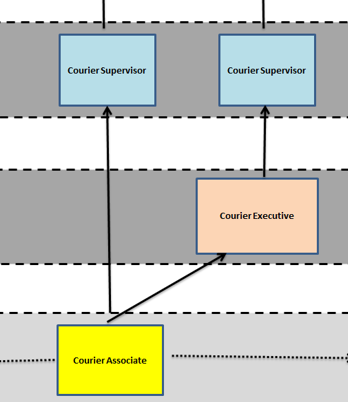 Sub-SectorsCourier and Express ServicesCourier and Express ServicesCourier and Express ServicesCourier and Express ServicesCourier and Express ServicesCourier and Express ServicesOccupationsCustomer relationship management
(Customer Care / Service Operation, Key accounts)Institutional salesBranch salesCourier and Express Ground OperationsHub / Branch Operations
(mail handling, sorting, bagging)Documentation and Reporting 
(Documentation and claims)Occupation # (01-99)15161710193Level 10Managing Director/ President, Vice president, Global/country head, Chief general managersManaging Director/ President, Vice president, Global/country head, Chief general managersManaging Director/ President, Vice president, Global/country head, Chief general managersManaging Director/ President, Vice president, Global/country head, Chief general managersManaging Director/ President, Vice president, Global/country head, Chief general managersManaging Director/ President, Vice president, Global/country head, Chief general managersLevel 9Level 8Level 7Courier LeadCourier LeadCourier LeadCourier LeadCourier LeadCourier LeadLevel 6Courier Manager 
(Operations, Key accounts, Domestic and International operations)Courier Manager 
(Operations, Key accounts, Domestic and International operations)Courier Manager 
(Operations, Key accounts, Domestic and International operations)Courier Manager 
(Operations, Key accounts, Domestic and International operations)Courier Manager 
(Operations, Key accounts, Domestic and International operations)Courier Manager 
(Operations, Key accounts, Domestic and International operations)Level 5Courier Supervisor
(Last mile)Courier supervisor
(Hub operations)Level 4Courier Executive 
(Customer support)Courier Executive - 
(Institutional sales)Courier Executive - 
(Branch sales)Courier ExecutiveCourier Executive
(Documentation, claim management)Level 3Courier Associate - Operations 
(Pickup and delivery)Courier Associate - Operations 
(Mail handling, sorting, shipment bagging)Level 2Level 1